ValtionavustusrahoitusOpetushallituksen valtionavustukset vapaaseen sivistystyöhönOpetus- ja kulttuuriministeriön valtionavustuksethttp://minedu.fi/fi/avustuksetTietoa vapaasta sivistystyöstäVapaan sivistystyön kehittämisohjelma 2009-2012 Opetusministeriön työryhmämuistioita ja selvityksiä 2009:12, Opetus ja kulttuuriministeriöBELL Benefits of Lifelong Learning -sivustolleOsallistuminen aikuiskoulutukseen vuonna 2012 TilastokeskusSelvitys vapaan sivistystyön opintosetelikurssien hyödyistä ja vaikutuksista. Jenni Pätäri. Vapaa sivistystyö ry. 2015Vapaan sivistystyön palvelurakenne. Oppilaitosten koulutustarjonta.Leena Saloheimo. Vapaa Sivistystyö ry. 2015Sivistyksen suunta 2025 Kuntaliiton sivistyspoliittinen ohjelmaKesäyliopistot. Selvitys toiminnasta 2014 Suomen Kesäyliopistot ry:n julkaisu.Suomi nousuun sivistystyöllä? Jyri Manninen KANSALAISOPISTO-OPISKELUN TUOTTAMIEN HYÖTYJEN TALOUDELLINEN MERKITYS -esitutkimusMaahanmuuttajat ja maahanmuuttajakoulutus vapaan sivistystyön oppilaitoksissa Toimittanut Leena Saloheimo. OPH 2016:4Blogi teemasta aikuiskoulutuksen manifestiPäivi Väisänen-Haapanen, KuntaliittoVapaan sivistystyö ry:n julkaisuja Jari Sarja. Selvitys vapaan sivistystyön digitalisaatiosta. Aaro Harju ja Leena Saloheimo: Vapaan sivistystyön oppilaitosfuusiot.Linkkejä vapaaseen sivistystyöhönhttp://minedu.fi/yleissivistava-koulutusOpetushallitusBildnings alliansenKansalaisopistojen liitto KOL Kansalaisopistot.fiKansanopistot.fiKansanvalistusseura Opintokeskukset Sivistys.netSuomen kesäyliopistotUrheiluopistojen Yhdistys ryVST Vapaa Sivistystyö ryCIMO AikuiskoulutusOpintopolku.fi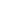 